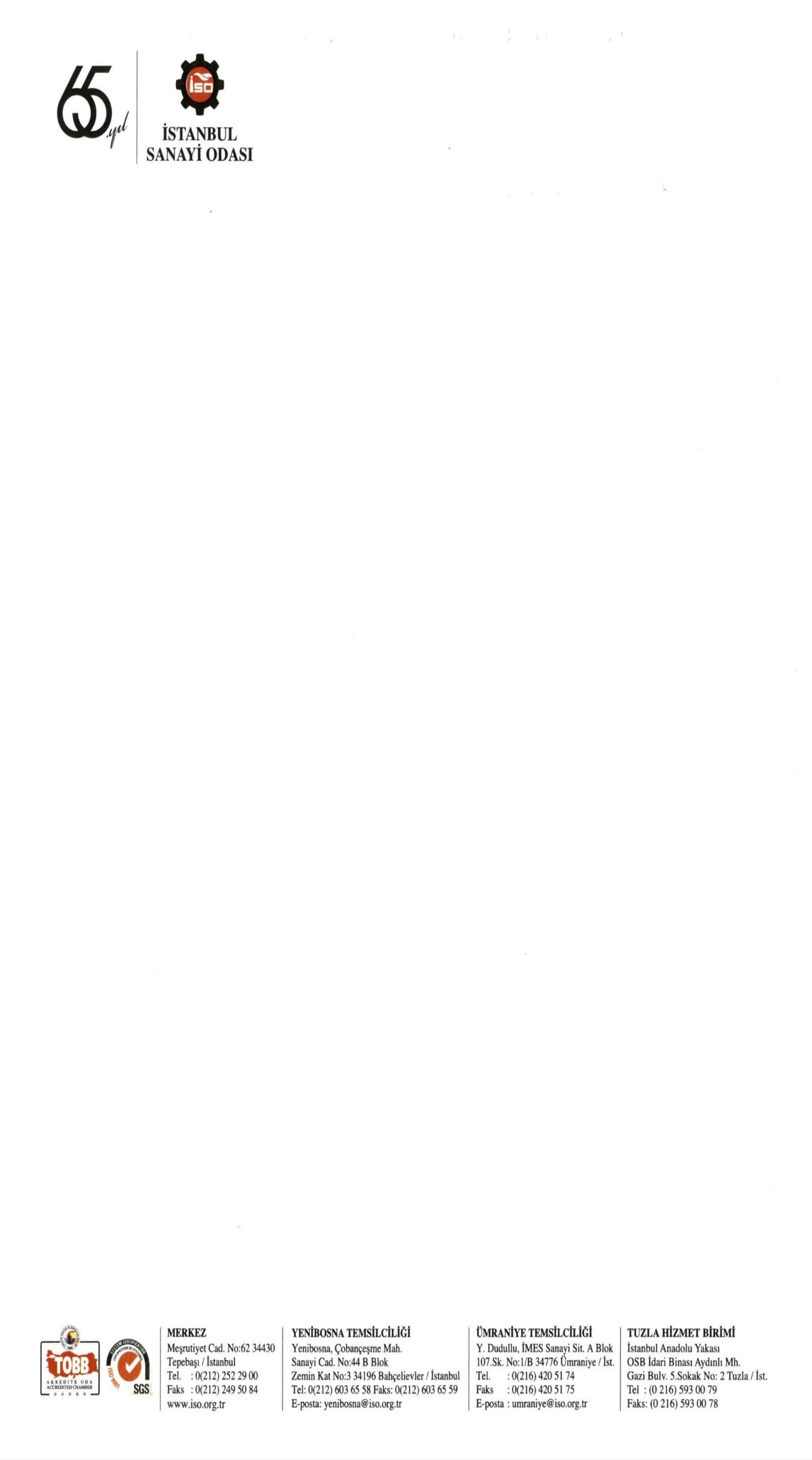 									                         ..../..../2017İSTANBUL SANAYİ ODASIMali İşler Şubesi Müdürlüğü’ne27 Mayıs 2017 tarih ve 30078 sayılı Resmi Gazete’de yayımlanarak yürürlüğe giren 7020 sayılı “Bazı Alacakların Yapılandırılmasına İlişkin Kanunu”nun 4. maddesinin 7.fıkrası ile 5174 sayılı TOBB Kanunu hükümlerine göre, İstanbul Sanayi Odası’na ait Yıllık ve Munzam aidat borçlarının Kanun hükmü kapsamında yeniden yapılandırılmasını talep ediyor ve yapılandırma sonrası kalan borçlarımı aşağıda belirttiğim şekilde ödemek istiyorum.Gereğinin yapılmasını arz ederim.Peşin olarak  (En geç 31 Ağustos 2017 mesai bitimine kadar ödenmesi)Vadeli Olarak (31.08.2017-30.09.2017-31.10.2017-30.11.2017-31.12.2017- 31.01.2018 tarihlerinde ödenmesi )Kredi Kartına 6 Taksit Olarak (En geç 31 Ağustos 2017 mesai bitimine kadar kredi kartı ile ödemenin yapılması)                                      BORÇLUNUN KİMLİK BİLGİLERİNOT: Taksitlendirme yapılması halinde taksit tutarlarından herhangi birinin, maddede öngörülen süre ve şekilde kısmen veya tamamen ödenmemesi halinde yapılandırma iptal edilerek aidat borcu eski haline döndürülür ve o ana kadar yapılan tahsilatlar borç tutarından düşülerek kalan borca gecikme zammı işletilmeye devam edilir.											    Kaşe/İmzaVERGİ KİMLİK NUMARASIADI VE SOYADI/UNVANIİLETİŞİM BİLGİLERİAdresİLETİŞİM BİLGİLERİTelefonİş     :İLETİŞİM BİLGİLERİCep :İLETİŞİM BİLGİLERİe-posta